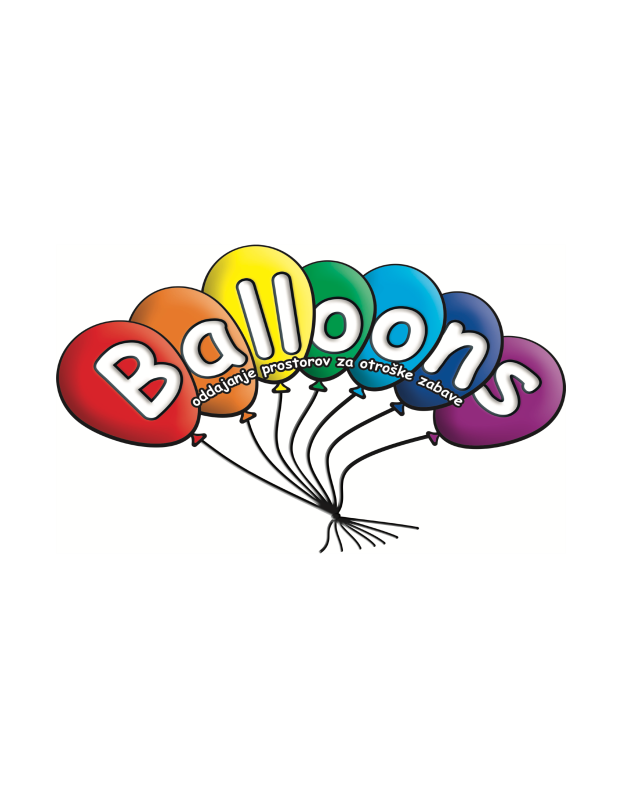 Živjo _______________,Vabim te na moj ____ rojstni dan, ki bo v dvorani Balloons, dne ________ s pričetkom ob ___do___ ure.Pridi na zabavo, kot je še ni bilo. Nahajamo se v SBS stavbi, nasproti Top Dom trgovine (1. nadstropje).  Točen naslov: Dolenjska cesta 318, 1291 Škofljica.Med napihljivimi igrali bomo preživeli čudovito zabavo!!!Prosim potrdi svojo prisotnost na tel. št.: ____________Slavljen__: